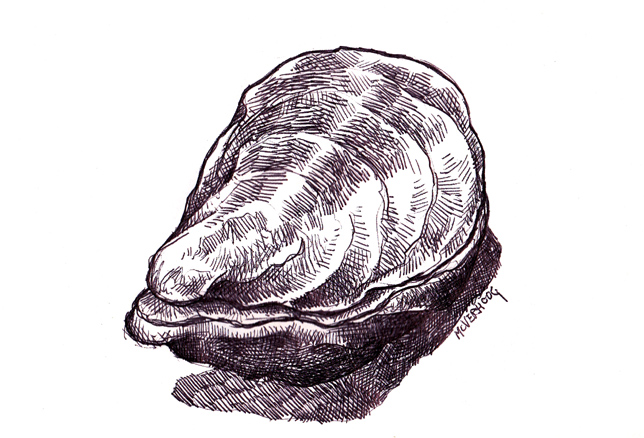 Barsnacksbriochebrood, olijfolie, boter, allioli		5,5oesters p st, rode wijnazijn, sjalot	2,75crevettes, gekookte franse garnalen			7,5charcuterie, diverse vleeswaren	    	  	11,5cecina de león, per 50 grgedroogde runderham  	6  	Arbequina olijven 	3,5voorgerechtenrilette van runderwang,steppegras, witlof, zure bom, picalilly mayo, mosterdsla, oud-bokrijker kaas		10,5gebraden rundermuis, tonijnmayo, kwartel eitje, cornichons, gedroogde tomaatjes, gefrituurde kappertjes, jonge rucola	9,75  gemarineerde zalm, groene appel, venkel, crème fraîche, zuurdesem, citroenmelisse		10,5 salade van noordzeekrab en garnalen, getoaste brioche, mierikswortel, ingelegde rode ui, waterkers, tuinkers  	10ravioli van knolselderij,crème van paddenstoelen, beukenzwam, pastinaakchips, lavas, truffeljus		8,75hoofdgerechtenhobbema’s Steak tartare;rauw aangemaakt rundvlees, kropsla, gepocheerd eitje als Voorgerecht met toast	10als Hoofdgerecht met friet	18runder entrecote,geroosterde aardpeer, crème van artisjokken, champignon, gebrande ui, jus met gepofte look		23	fazantenborst,gebakken bloedworst, stamp van savooiekool en katenspek, kweepeercompôte, krokante boerenkool, gevogeltejus   19,5 hobbema’s bouillabaisse; vissoep van langoustines, mosselen, gamba, vis naar aanbod, toast en rouille 		voorgerecht 			11 hoofdgerecht			21,5 snoekbaars,risotto van parelgort, akkerpaddenstoelen, prei, bosui, iberico kinnebak, rieslingjus			20Geroosterde bloemkool, krokante polenta, ricotta, appelkappertjes, beurre noisette, gerookte amandelen, frisée				18plat du jourzondag t/m donderdag 16,5hobbema’s 3-gangen menuverrassingsmenu	    29,75sideskropsla, rode ui, parmezaan		2,5huisgemaakte friet, belgische mayonaise		3,75dessertschampagne sabayon,bramen, basilicum olie, wittechocolade sorbet	7,5bananenparfait, pecannoten, koffiemousse, vanillecrème,gelei van espresso		7,5huisgedraaid roomijs,per bol			2,5kaasvier soorten kaas		10